Starostka obce  Radatice U R Č U J E 1/  za overovateľa  zápisnice  z 26. riadneho  zasadnutia obecného zastupiteľstva : poslanca :   Mgr. Jana Homoľová              2/ za zapisovateľa  z  26.  riadneho  zasadnutia obecného zastupiteľstva  : Ivana Heldáková                                                                                       Mgr. Gabriela VIAZANKOVÁ                                                                                                        starostka obce V Radaticiach, dňa   17. júla  2018                 Obecné zastupiteľstvo  v Radaticiach  U Z N E S E N I E z 26.  riadneho   zasadnutia Obecného  zastupiteľstva v Radaticiach zo  dňa  17. júla  2018                                                                      číslo :  141/2018  k programu rokovania obecného zastupiteľstva  -------------------------------------------------------------------------------------------------Obecné zastupiteľstvo  v Radaticiach s c h v a ľ u j e program 26. riadneho   zasadnutia poslancov obecného zastupiteľstva v predloženom :                         1. Otvorenie zasadnutia. Schválenie programu  	 2. Určenie zapisovateľa a overovateľa zápisnice                          3. Voľba návrhovej komisie                           4. Kontrola uznesení 5. Prerokovanie Zmluvy o nájme pozemku pod zbrojnicou DHZ vo vlastníctve       Lesy SR                         6. Prerokovanie Zmluvy o nájme pozemkov pod cestou k cintorínu vo                              vlastníctve Rímskokatolíckej cirkvi                             7. Prerokovanie návrhu na použitie finančných prostriedkov z rezervného fondu                                             8. Vyhlásenie verejnej obchodnej súťaže na odpredaj pozemku vo vlastníctve obce                           9. Prerokovanie žiadosti o zriadenie Domova pre seniorov na území obce   	10. Prerokovanie žiadosti o zmenu územného plánu na KN-E č. 69/1 11. Prerokovanie návrhu určenia počtu poslancov obecného zastupiteľstva na               nové volebné obdobie r. 2018-2022 a utvorenie volebného obvodu 12. Prerokovanie návrhu určenia rozsahu výkonu funkcie starostu obce na          nové volebné obdobie r. 2018-2022                        13. Prerokovanie použitia finančných prostriedkov na prípravu žiadosti                                projektu Multifunkčné a detské ihrisko                       14. Aktuálne informácie a interpelácie poslancov                       15. Záver Hlasovanie:                                         počet    mená poslancov                                                                                                         Mgr. Gabriela VIAZANKOVÁ                                                                                                             starostka  obce Obecné zastupiteľstvo  v Radaticiach  U Z N E S E N I E z  26. riadneho   zasadnutia Obecného  zastupiteľstva v Radaticiach zo  dňa   17. júla 2018                                                           číslo :   142/2018    k voľbe návrhovej komisie -------------------------------------------------------------------------------------------------Obecné zastupiteľstvo  v Radaticiach v o l í  návrhovú  komisiu v zložení : 1. poslanec :  Tomáš Halický                                                     2. poslanec :  Andrej Karniš       Hlasovanie:                                         počet    mená poslancov                                                                                                    Mgr. Gabriela VIAZANKOVÁ                                                                                                        starostka obce Obecné zastupiteľstvo  v Radaticiach  U Z N E S E N I E z 26. riadneho zasadnutia Obecného  zastupiteľstva v Radaticiach zo  dňa 17. júla 2018                                                                    číslo :  143/2018    k prerokovaniu Zmluvy o nájme pozemku pod zbrojnicou DHZ vo vlastníctve Lesy SR                                                                                                      –––––––––––––––––––––––––––––––––––––––––––––––––––––––––––––––––––––––––––Obecné zastupiteľstvo  v Radaticiach s ch v a ľ u j e Zmluvu o nájme pozemku pod zbrojnicou DHZ vo vlastníctve Lesy SR Hlasovanie:                                         počet    mená poslancov                                                                                                    Mgr. Gabriela VIAZANKOVÁ                                                                                                         starostka  obce  Obecné zastupiteľstvo  v Radaticiach  U Z N E S E N I E z 26. riadneho zasadnutia Obecného  zastupiteľstva v Radaticiach zo  dňa  17. júla  2018                                                                      číslo : 144/2018    k prerokovaniu Zmluvy o nájme pozemkov pod cestou k cintorínu vo vlastníctve Rímskokatolíckej cirkvi                                                                                                      –––––––––––––––––––––––––––––––––––––––––––––––––––––––––––––––––––––––––––Obecné zastupiteľstvo  v Radaticiach s ch v a ľ u j e Zmluvu o nájme pozemkov pod cestou k cintorínu vo vlastníctve Rímskokatolíckej cirkvi na základe geometrického plánu č. G1-808/18 vyhotoveného Ing. Ľubomírom Valkučákom a overeného dňa 15.5.2018Hlasovanie:                                         počet    mená poslancov                                                                                                    Mgr. Gabriela VIAZANKOVÁ                                                                                                         starostka  obce Obecné zastupiteľstvo  v Radaticiach  U Z N E S E N I E z 26. riadneho zasadnutia Obecného  zastupiteľstva v Radaticiach zo  dňa  17. júla 2018                                                                      číslo : 145/2018    k prerokovaniu návrhu na použitie finančných prostriedkov z rezervného fondu–––––––––––––––––––––––––––––––––––––––––––––––––––––––––––––––––––––––––––Obecné zastupiteľstvo  v Radaticiach  s ch v a ľ u j e použitie prostriedkov rezervného fondu na bežné výdavky vo výške 20.547,09,- € na odstránenie havarijného stavu majetku obce miestna komunikácia vetva B ( označenie na základe stavebného povolenia zo dňa H/2009/26-Mk zo dňa 27.02.2009) v zmysle ustanovenia § 10 odsek 9 zákona č. 583/2004 Z. z. o rozpočtových pravidlách územnej samosprávy a o zmene a doplnení niektorých zákonov v znení neskorších predpisov a použitie rezervného fondu vo výške  22.433,36 € na vybudovanie miestnej komunikácie k cintorínu a k bytovému domu Hlasovanie:                                         počet    mená poslancov                                                                                                    Mgr. Gabriela VIAZANKOVÁ                                                                                                         starostka  obce  Obecné zastupiteľstvo  v Radaticiach  U Z N E S E N I E z 26. riadneho zasadnutia Obecného  zastupiteľstva v Radaticiach zo  dňa  17. júla 2018                                                                      číslo : 146/2018    k vyhláseniu verejnej obchodnej súťaže na odpredaj pozemku no vlastníctve obce –––––––––––––––––––––––––––––––––––––––––––––––––––––––––––––––––––––––––––Obecné zastupiteľstvo  v Radaticiach s ch v a ľ u j epodmienky obchodnej verejnej súťaže v znení : Obec Radatice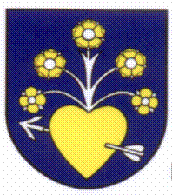     Obec Radatice, Radatice 105, 08242, IČO: 00327662vyhlasujev zmysle § 9a ods. 1 písm. a/ a ods.9 zák. SNR č. 138/1991 Zb. o majetku obcí v znení neskorších predpisov s použitím § 281 a nasl. Obchodného zákonníkaVEREJNÚ OBCHODNÚ SÚŤAŽ č. 1/2018na podávanie najvhodnejšieho návrhu na uzatvorenie kúpnej    zmluvy na predaj nehnuteľného majetku obce Radatice.PODMIENKY OBCHODNEJ VEREJNEJ SÚŤAŽEÚvodné ustanovenie Predaj nepoužiteľného majetku obce sa uskutoční v súlade s platnými právnymi predpismi, a uznesením Obecného zastupiteľstva obce Radatice č.  .../2018, zo dňa 17.7.2018Predmet obchodnej verejnej súťažePrevod nehnuteľného majetku vo vlastníctve obce Radatice, pozemky vedené na LV č. 492, k. ú. Radatice ( len vcelku)		- parcela C-KN č. 534/5 o výmere 580 m2, druh pozemku zastavané   plochy a nádvoria		- parcela C-KN č. 534/6 o výmere 580 m2, druh pozemku zastavané   plochy a nádvoriaVšeobecná hodnota nehnuteľného majetku stanovená  znaleckým posudkom č.42/2018 , zo dňa 16.07.2018, vyhotoveným Ing. Dušanom Eperješim  predstavuje sumu 9,75 €/m2.Podmienky súťaže:Minimálna kúpna cena za pozemky: parcela C-KN č. 534/5 o výmere 580 m2, druh pozemku zastavané plochy a nádvoria a parcela C-KN č. 534/6 o výmere 580 m2, druh pozemku zastavané plochy a nádvoria je 11 310,00 €. Záväzok kupujúceho podpísať kúpnu zmluvu najneskôr do 30 dní odo dňa jej doručenia.  Záväzok účastníka súťaže uhradiť predávajúcemu náklady spojené s úhradou správneho poplatku za podanie návrhu na vklad vlastníckeho práva do katastra nehnuteľností, ako aj náklady za vyhotovenie znaleckého posudku a prípravy kúpnej zmluvy. Návrh je potrebné doručiť poštou alebo podať osobne do podateľne Obecného úradu v Radaticiach, Radatice 105, 082 42 Radatice v zapečatenej obálke s výrazným označením:          „ Obchodná verejná  súťaž č. 1/2018– predaj nehnuteľnosti - pozemku na výstavbu -neotvárať „                           na adresu:   Obec Radatice  Radatice 105082 42 Radatice Súťaž sa začína dňom jej uverejnenia na úradnej tabuli obce Radatice a uverejnením na webovom sídle obecradatice@onlinenet.sk  t.j. dňom 08.08.2018. Uzávierka na predkladanie ponúk je 27.08.2018 do 11:00 hod. Ponuky doručené po tomto termíne budú odmietnuté.Rozhodujúci je dátum a čas prijatia ponuky na prezentačnej pečiatke podateľne Obecného úradu v Radaticiach.Písomný návrh musí obsahovať najmä:presnú identifikáciu navrhovateľa: titul,  meno, priezvisko, rodné priezvisko, dátum  narodenia, rodné číslo, miesto trvalého pobytu,  bankové spojenie – č. účtu                prehlásenie navrhovateľa  v zmysle zák. č. 18/2018 Z.z. o ochrane osobných údajovkontakt: telefón, mobil, email, fax.predmet obchodnej verejnej súťaženávrh kúpnej cenySpôsob a lehotu zaplatenia kúpnej ceny tak, že celá kúpna cena bude zaplatená na účet  vyhlasovateľa  najneskôr do 30 dní  od podpísania  kúpnej zmluvy oboma  zmluvnými stranami a to na základe fotokópie kúpnej zmluvy podpísanej oboma zmluvnými stranami.   Vyhlasovateľ najneskôr do 10 dní po pripísaní kúpnej ceny na svoj účet podá návrh na vklad vlastníckeho práva do katastra nehnuteľností a originál kúpnej zmluvy odovzdá  kupujúcemu najneskôr do 10 dní odo dňa zaplatenia kúpnej ceny.Účastník je povinný predložiť čestné prehlásenie o tom, že nemá žiadne záväzky voči  Obci Radatice.Predložený návrh nie je možné odvolať,  meniť,  dopĺňať a upravovať po uplynutí lehoty  určenej na predkladanie  súťažných návrhov.Návrhy, ktorých obsah nebude zodpovedať podmienkam súťaže, alebo budú doručené po  termíne súťaže, budú odmietnuté.Typ zmluvy Kúpna zmluva podľa Občianského zákonníkaKritéria pre posudzovanie súťažných návrhov:Kritériom pre posudzovanie súťažných návrhov bude najvyššia ponúknutá kúpna cena.Víťazom obchodnej verejnej súťaže bude navrhovateľ najvhodnejšej ponuky, ktorej bude priradené poradie č. 1. V poradí druhej najvhodnejšej  ponuke sa priradí poradie č. 2. Takto bude postupované aj pri ďalších ponukách, ktorým bude priradené číslo podľa poradia.V prípade rovnakej ponúknutej ceny za hnuteľný majetok rozhodne skorší termín podania návrhu.Víťaz obchodnej verejnej súťaže bude vyzvaný na uzatvorenie kúpnej  zmluvy.Účastníkom súťaže, ktorí v obchodnej verejnej súťaži neuspeli – umiestnili sa na druhom a ďalších miestach obec  Radatice oznámi, že ich návrhy sa odmietli.Súťaž je platná, ak sa na nej zúčastní najmenej jeden súťažiaci, ktorý splnil podmienky vyhlásenej verejnej obchodnej súťaže.Vyhodnotenie  obchodnej verejnej súťaže bude na najbližšom obecnom zastupiteľstve po dátume ukončenia VOS a teda po 27.08.2018.  Vyhodnotenie bude písomne oznámené všetkým účastníkom v termíne do 30 dní od vyhodnotenia súťaže.Schválenie vyhodnotenia súťaže a prevodu nehnuteľnosti podlieha schváleniu  Obecným zastupiteľstvom v Radaticiach.Vyhlasovateľ si v súlade s § 283 Obchodného zákonníka vyhradzuje právo zmeniť už zverejnené podmienky súťaže alebo súťaž zrušiť. V prípade zmeny alebo zrušenia budú tieto skutočnosti uverejnené spôsobom akým boli vyhlásené podmienky súťaže.Vyhlasovateľ si v zmysle § 287 Obchodného zákonníka vyhradzuje právo odmietnuť všetky predložené návrhy.Záujemcovia nemajú nárok na úhradu nákladov spojených s účasťou v obchodnej verejnej súťaži.Obhliadka majetku:Obhliadka majetku na mieste samom bude záujemcom umožnená v čase pred podaním návrhu po telefonickom dohovore s Mgr. Gabrielou Viazankovou, starostkou obce, t.č. 0905 207 706email.: obecradatice@onlinenet.skPre záujemcov bude k dispozícii k nahliadnutiu znalecký posudok Náklady súvisiace s účasťou v tejto  obchodnej verejnej súťaži  znášajú jej záujemcovia . V Radaticiach dňa 17.7.2018                                                                                        Mgr. Gabriela Viazankovástarostka obceHlasovanie:                                         počet    mená poslancov                                                                                                    Mgr. Gabriela VIAZANKOVÁ                                                                                                         starostka  obceObecné zastupiteľstvo  v Radaticiach  U Z N E S E N I E z 26. riadneho zasadnutia Obecného  zastupiteľstva v Radaticiach zo  dňa  17. júla 2018                                                                      číslo : 147/2018    k prerokovaniu žiadosti o zriadenie Domova pre seniorov na území obce –––––––––––––––––––––––––––––––––––––––––––––––––––––––––––––––––––––––––––Obecné zastupiteľstvo  v Radaticiach s ú h l a s í so zriadením Domova pre seniorov na území obce a s nájomnou zmluvou s LIRI, n. o. na prenájom pozemku KN-E č. 69/1 o výmere 700 m2 na vybudovanie sociálneho zariadenia pre seniorovHlasovanie:                                         počet    mená poslancov                                                                                                    Mgr. Gabriela VIAZANKOVÁ                                                                                                         starostka  obceObecné zastupiteľstvo  v Radaticiach  U Z N E S E N I E z 26. riadneho zasadnutia Obecného  zastupiteľstva v Radaticiach zo  dňa  17. júla 2018                                                                      číslo : 148/2018    k prerokovaniu žiadosti o zmenu územného plánu na KN-E č. 69/1 –––––––––––––––––––––––––––––––––––––––––––––––––––––––––––––––––––––––––––Obecné zastupiteľstvo  v Radaticiach b e r i e   n a    v e d o m i e žiadosť o zmenu územného plánu na KN-E č. 69/1o d p o r ú č a začať proces zmeny územného plánu na náklady žiadateľa Z: starostka obce Hlasovanie:                                         počet    mená poslancov                                                                                                    Mgr. Gabriela VIAZANKOVÁ                                                                                                         starostka  obceObecné zastupiteľstvo  v Radaticiach  U Z N E S E N I E z 26. riadneho zasadnutia Obecného  zastupiteľstva v Radaticiach zo  dňa  17. júla 2018                                                                      číslo : 149/2018    k prerokovaniu návrhu určenia počtu poslancov obecného zastupiteľstva na nové volebné obdobie r. 2018 – 2022 a utvorenie volebného obvodu –––––––––––––––––––––––––––––––––––––––––––––––––––––––––––––––––––––––––––Obecné zastupiteľstvo  v Radaticiach  u r č u j e      v súlade s § 11 ods. 3 zák. č. 369/1990 Zb. o obecnom zriadení v z. n. p. v novom volebnom období r. 2018 – 2022: jeden volebný obvod obcepočet poslancov obecného zastupiteľstva :   5 poslancov  Hlasovanie:                                         počet    mená poslancov                                                                                                    Mgr. Gabriela VIAZANKOVÁ                                                                                                         starostka  obceObecné zastupiteľstvo  v Radaticiach  U Z N E S E N I E z 26. riadneho zasadnutia Obecného  zastupiteľstva v Radaticiach zo  dňa  17. júla 2018                                                                      číslo : 150/2018    k prerokovaniu návrhu určenia rozsahu výkonu funkcie starostu obce na nové volebné obdobie r. 2018 - 2022–––––––––––––––––––––––––––––––––––––––––––––––––––––––––––––––––––––––––––Obecné zastupiteľstvo  v Radaticiach u r č u j e v súlade s § 11 ods. 4 písm. i) zák. č. 369/1990 Zb. o obecnom zriadení v z. n. p. výkon funkcie starostu obce v novom volebnom období r. 2018 – 2022 na 100 %  pracovný úväzok.Hlasovanie:                                         počet    mená poslancov                                                                                                    Mgr. Gabriela VIAZANKOVÁ                                                                                                         starostka  obceObecné zastupiteľstvo  v Radaticiach  U Z N E S E N I E z 26. riadneho zasadnutia Obecného  zastupiteľstva v Radaticiach zo  dňa  17. júla 2018                                                                      číslo : 151/2018    k prerokovaniu použitia finančných prostriedkov na prípravu žiadosti projektu Multifunkčné a detské ihrisko–––––––––––––––––––––––––––––––––––––––––––––––––––––––––––––––––––––––––––Obecné zastupiteľstvo  v Radaticiach  s ch v a ľ u j epoužitie finančných prostriedkov na prípravu žiadosti projektu Multifunkčné a detské ihrisko vo výške 2.400,- € pre Energia plus, s.r.o.Hlasovanie:                                         počet    mená poslancov                                                                                                    Mgr. Gabriela VIAZANKOVÁ                                                                                                         starostka  obceObecné zastupiteľstvo  v Radaticiach  U Z N E S E N I E z 26. riadneho   zasadnutia Obecného  zastupiteľstva v Radaticiach zo  dňa  17. júla  2018                                                                        číslo : 152/2018  k aktuálnym informáciám a interpeláciám                                               –––––––––––––––––––––––––––––––––––––––––––––––––––––––––––––––––––––––––Obecné zastupiteľstvo  v Radaticiach s ch v a ľ u j e nákup 27 ks svietidiel verejného osvetlenia na cestu III. triedy III/5461 v hodnote 5.000,- €Hlasovanie:                                         počet    mená poslancov                                                                                                    Mgr. Gabriela VIAZANKOVÁ                                                                                                         starostka  obce Zápisnicaz 26. riadneho zasadnutia poslancov OcZ konaného dňa 17. júla  2018    Prítomní : podľa prezenčnej listiny PROGRAM :                         1. Otvorenie zasadnutia. Schválenie programu  	 2. Určenie zapisovateľa a overovateľa zápisnice                          3. Voľba návrhovej komisie                           4. Kontrola uznesení 5. Prerokovanie Zmluvy o nájme pozemku pod zbrojnicou DHZ vo vlastníctve       Lesy SR                         6. Prerokovanie Zmluvy o nájme pozemkov pod cestou k cintorínu vo                              vlastníctve Rímskokatolíckej cirkvi                             7. Prerokovanie návrhu na použitie finančných prostriedkov z rezervného fondu                                             8. Vyhlásenie verejnej obchodnej súťaže na odpredaj pozemku vo vlastníctve obce                           9. Prerokovanie žiadosti o zriadenie Domova pre seniorov na území obce   	10. Prerokovanie žiadosti o zmenu územného plánu na KN-E č. 69/1 11. Prerokovanie návrhu určenia počtu poslancov obecného zastupiteľstva na               nové volebné obdobie r. 2018-2022 a utvorenie volebného obvodu 12. Prerokovanie návrhu určenia rozsahu výkonu funkcie starostu obce na          nové volebné obdobie r. 2018-2022                        13. Prerokovanie použitia finančných prostriedkov na prípravu žiadosti                                projektu Multifunkčné a detské ihrisko                       14. Aktuálne informácie a interpelácie poslancov                       15. Záver K bodu 1. : 26. riadne zasadnutie bolo zvolané písomnou pozvánkou zo dňa  11.7.2018. Na  zasadnutí boli prítomní 4 poslanci OcZ, t. j. zasadnutie je uznášaniaschopné, poslankyňa p. Timková bola práceneschopná. Zasadnutie otvorila a viedla starostka obce Mgr. Gabriela Viazanková.  Starostka požiadala poslancov o doplnenie resp. zmenu programu. Poslanci nenavrhli žiadnu zmenu.Hlasovanie o uznesení č.  141/2018Za predložený návrh hlasovali                                                          4  poslanci Proti 									0Zdržali sa 								0   K bodu  2. : Starostka obce určila za zapisovateľa zápisnice  Ivanu Heldákovú, za overovateľa zápisnice  poslankyňu p. Janu Homoľovú.K bodu 3. : Starostka obce predložila návrh na zloženie návrhovej komisie v zložení : posl. Tomáš Halický a poslanec Andrej Karniš.Hlasovanie o uznesení č.  142/2018Za predložený návrh hlasovali                                                          4 poslanciProti 									0Zdržali sa 								0         K bodu  4. : Starostka obce oboznámila poslancov s prijatými uzneseniami na poslednom zasadnutí a so stavom ich plnenia.  K bodu  5. : Poslanci obdŕžali materiál – zmluvu o nájme pozemku pod zbrojnicou dobrovoľného hasičského zboru, ktorý je vo vlastníctve Lesy SR. V tomto roku obec získala od Ministerstva vnútra dotáciu zo štátneho rozpočtu na rekonštrukciu požiarnej zbrojnice vo výške 30.000,- €. Starostka uviedla, že táto zmluva je potrebná k vydaniu stavebného povolenia. Momentálne plynie 15-dňová lehota na pripomienky. Ďalej starostka uviedla, že obec bude mať záujem o odkúpenie tohto pozemku pod požiarnou zbrojnicou.K tomuto bodu bolo prijaté uznesenie. Hlasovanie o uznesení č.  143/2018Za predložený návrh hlasovali                                                  4 poslanci Proti 						                            0 Zdržali sa 							    0 K bodu  6. : Poslanci dostali ako prílohu v pozvánke návrh zmluvy o nájme pozemkov pod cestou k cintorínu vo vlastníctve Rímskokatolíckej cirkvi. Starostka obce dala vypracovať geometrický plán, z dôvodu, že obec plánuje vybudovanie miestnej komunikácie. Súčasná spevnená plocha, ktorá doposiaľ nahrádzala cestu nespĺňala podmienky miestnej komunikácie a spôsobovala problémy pri zabezpečení pohrebov.Hlasovanie o uznesení č.  144/2018Za predložený návrh hlasovali                                                  4 poslanci Proti 						                            0 Zdržali sa 							    0 K bodu  7. : Ďalším bodom bolo prerokovanie použitia finančných prostriedkov z rezervného fondu        na bežné výdavky vo výške 20.547,09,- € na odstránenie havarijného stavu majetku obce miestna komunikácia vetva B ( označenie na základe stavebného povolenia zo dňa H/2009/26-Mk zo dňa 27.02.2009) v zmysle ustanovenia § 10 odsek 9 zákona č. 583/2004 Z. z. o rozpočtových pravidlách územnej samosprávy a o zmene a doplnení niektorých zákonov v znení neskorších predpisov a použitie rezervného fondu vo výške  22.433,36 € na vybudovanie miestnej komunikácie k cintorínu a k bytovému domu. Hlasovanie o uznesení č.  145/2018Za predložený návrh hlasovali                                                  4 poslanci Proti 						                            0 Zdržali sa 							    0 K bodu  8. : V tomto bode starostka prečítala podmienky obchodnej verejnej súťaže na odpredaj obecného pozemku par. č. 534/5  o výmere 580 m2 – zastavané plochy a nádvoria a par. č. 534/6 o výmere 580 m2 – zastavané plochy a nádvoria. Podmienky tejto súťaže budú zverejnené na úradných tabuliach a na web stránke obce po dobu 15 dní. Hlasovanie o uznesení č.  146/2018Za predložený návrh hlasovali                                                  4 poslanci Proti 						                            0 Zdržali sa 							    0 K bodu 9.:V tomto bode sa OcZ venovalo žiadosti o zriadenie Domova pre seniorov. Nezisková organizácia LIRI má záujem zriadiť domov pre seniorov pre 12 ľudí rodinného typu, s vlastnou izbou, kuchynkou a sociálnym zariadením. Organizácia chce umiestniť výstavbu tohto domova pre seniorov na tzv. Lúčke. Starostka upozornila investora na lokalitu a jej časté zaplavovanie, napriek tomu záujem investora trvá. Ten už podal žiadosť o príspevok na zriadenie sociálneho zariadenia. K tomu bolo zvolané pracovné stretnutie 13.6.2018 pre zistenie názoru obecného zastupiteľstva. Nájomná zmluva má platnosť do konca roka, ak investor nezíska finančné prostriedky na zriadenie sociálneho zariadenia. Obec Radatice by z nájomnej zmluvy mala zisk 1.197,- € ročne aj bez začatia stavby. K tomuto bodu začala rozprava. Poslanec Halický vyjadril obavu, že sa tzv. Nová ulica zmení na rušnejší priestor a že tzv. Lúčka je ponímaná ako priestor na šport, mohlo by tam vzniknúť ihrisko. Starostka sa vyjadrila, že sme mali možnosť umiestniť tam multifunkčné ihrisko, ale práve kvôli možným záplavám sme hľadali lepšie miesto, aby sme neinvestovali do niečoho, čo môže byť zničené povodňami. Viackrát investora starostka upozornila na záplavové územie, kvôli krátkosti termínu na podávanie žiadosti, nechcel rozhodnutie meniť. Starostka mu navrhla pozemok vo vlastníctve obce nad tzv. Novou ulicou. Hlavná kontrolórka obce podčiarkla možnosť zvýšenia zamestnanosti v obci, keďže mnohé ženy pracujú v zariadení na Cemjate. V našom regióne je problém s umiestňovaním ľudí v takýchto zariadeniach. Naši seniori by nemuseli meniť prostredie, v ktorom roky žili. Poslanec Halický bol skôr za zachovanie verejnej zelene, poslankyňa Homoľová upozornila, že máme problém s kosením existujúcej zelene.  Hlasovanie o uznesení č.  147/2018Za predložený návrh hlasovali                                                  3 poslanci Proti 						                            1 poslanec Zdržali sa 							    0 K bodu 10.:Ďalej táto organizácia podala žiadosť o zmenu územného plánu na KN-E č. 69/1. t. j. tzv. Lúčka. V územnom pláne je vedená ako verejná zeleň ( park ), v prípade výstavby je potrebná zmena územného plánu, ktorú by financoval žiadateľ.  Hlasovanie o uznesení č.  148/2018Za predložený návrh hlasovali                                                  3 poslanci Proti 						                            1 poslanec Zdržali sa 							    0 K bodu 11.: Starostka obce informovala, že v súvislosti s blížiacimi sa komunálnymi voľbami, ktoré sa budú konať 10. novembra 2018 v zmysle zák. o obecnom zriadení musí obecné zastupiteľstvo stanoviť počet poslancov, ktorí sa budú voliť v najbližších voľbách na volebné obdobie       2018-2022. Materiál je spracovaný v písomnej podobe a vychádza z návrhu 5 poslancov. Poslanec Halický bol za zvýšenie počtu poslancov na 7, s odôvodnením, že čím viac poslancov, tým väčšia pomoc by bola pre obec. Poslankyňa Homoľová povedala, že skúsenosti z predchádzajúceho volebného obdobia sú opačné. Často dochádzalo k mareniu zasadnutí a podľa jej názoru kto chce byť nápomocný veciam verejným nemusí byť poslancom. O zložitej situácii pri počte 7 poslancov hovoril aj poslanec Karniš.   Hlasovanie o uznesení č.  149/2018Za predložený návrh hlasovali                                                  3 poslanci Proti 						                            0 Zdržali sa 							    1 poslanec K bodu 12.:Starostka obce  uviedla, že obecné zastupiteľstvo schvaľuje výšku úväzku starostu obce, ktorý bude zvolený v najbližších voľbách. Ide o stanovenie či nový starosta bude uvoľnený na 100 % úväzok, alebo na čiastočný úväzok a určiť výšku úväzku. Materiál je spracovaný v písomnej podobe a vychádza z návrhu 100% úväzku.Poslanci s návrhom súhlasili.Hlasovanie o uznesení č.  150/2018Za predložený návrh hlasovali                                                  4 poslanci Proti 						                           0 Zdržali sa 							    0 K bodu 13.:V tomto bode starostka obce  uviedla, že v minulom roku bola podaná žiadosť na projekt Multifunkčné a detské ihrisko. Obci bola zaslaná faktúra vo výške 2.400,- €, bolo potrebné prerokovať použitie týchto finančných prostriedkov. Hlasovanie o uznesení č.  151/2018Za predložený návrh hlasovali                                                  4 poslanci Proti 						                           0 Zdržali sa 							   0 K bodu 14.:V aktuálnych informáciách a interpeláciách starostka doplnila informáciu, o tom, že obdŕžala ponuku na svietidlá verejného osvetlenia na cestu III. triedy III/5461 v počte 27 ks. Ide o spoločnosť, ktorá nám už dodávala svietidlá, doposiaľ bez akýchkoľvek porúch. V minulom roku sme obnovili verejné osvetlenie na tzv. Novej ulici. Hlavná ulica je finančne náročnejšia, keďže sú svietidlá výkonnejšie, budú sa samé stmavovať a vhodnejšie by bolo zrealizovať výmenu na ceste III. triedy ako celok a nie po častiach. Starostka dala návrh na hlasovanie o zakúpenie svietidiel.Hlasovanie o uznesení č.  152/2018Za predložený návrh hlasovali                                                  4 poslanci Proti 						                           0 Zdržali sa 							    0 K bodu  15.: Vyčerpaním programu sa skončilo 26. riadne  zasadnutie obecného zastupiteľstva. Starostka obce sa poďakovala všetkým poslancom za účasť na zasadnutí. D.  a    h.Mgr. Gabriela VIAZANKOVÁ                                                                                                  starostka obceZápisnicu napísala: Ivana HeldákováV Radaticiach, 20. júla 2018                                                                                       Overovateľ zápisnice : Mgr. Jana Homoľová                             ...........................................Za: 4Halický, Homoľová, Karniš, Kováč           Proti:Zdržal sa:Neprítomní: 1 Timková Nehlasovali:Za:  4Halický, Homoľová, Karniš, Kováč          Proti:Zdržal sa:Neprítomní:   1 TimkováNehlasovali:Za: 4Halický, Homoľová, Karniš, Kováč  Proti:Zdržal sa:Neprítomní:  1 Timková  Nehlasovali:Za:  4Halický, Homoľová, Karniš, Kováč,             Proti:Zdržal sa:Neprítomní:  1 Timková Nehlasovali:Za: 4 Halický, Homoľová, Karniš, Kováč             Proti:Zdržal sa:Neprítomní: 1 Timková Nehlasovali:Za:  4   Halický, Homoľová, Karniš, Kováč            Proti:Zdržal sa:Neprítomní: 1 Timková Nehlasovali:Za: 3Homoľová, Karniš, Kováč             Proti:1HalickýZdržal sa:Neprítomní: 1Timková  Nehlasovali:Za: 3Homoľová, Karniš, Kováč             Proti:1HalickýZdržal sa:Neprítomní: 1Timková  Nehlasovali:Za: 3Homoľová, Karniš, Kováč             Proti:Zdržal sa: 1 HalickýNeprítomní: 1 Timková Nehlasovali:Za: 4Halický, Homoľová, Karniš, Kováč             Proti:Zdržal sa:Neprítomní: 1 TimkováNehlasovali:Za: 4Halický, Homoľová, Karniš, Kováč             Proti:Zdržal sa:Neprítomní: 1 Timková Nehlasovali:Za:    4Halický, Homoľová, Karniš, Kováč          Proti:Zdržal sa:Neprítomní: 1 Timková Nehlasovali: